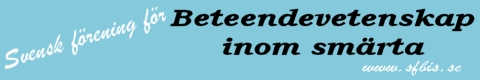 Preliminärt programSTUDIEDAGARNA I STOCKHOLM16-17 april 2015Patienthotellet Mörby, Danderyds sjukhusTorsdag 16/4 kl 11.30 – 16.3011.30	Registrering och servering av lätt lunch	I föreläsningslokalen12.20	Inledning och presentation Malin Lindbäck, ordförande i SFBIS, psykolog, Smärtmottagningen ANE/IVA Danderyds sjukhus12.30	Smärta – så mycket mer! Vad som sker i kroppen vid smärtaThomas Lundeberg, med. dr., smärtspecialist, medförfattare till boken ”Om smärta: ett fysiologiskt perspektiv”, överläkare Rehabiliteringsmedicinska Universitetskliniken Stockholm, Danderyds sjukhus14.00	Eftermiddagskaffe14.30	Smärtrehabilitering – hjälp eller stjälp? En utvärdering av förbättring och försämring efter multidisciplinär smärtbehandling med ACTCecilia Brant-Lundin, leg. Psykolog, leg. Psykoterapeut, med. mag., Rehabiliteringsmedicinska Universitetskliniken Stockholm, Danderyds sjukhus15.30-16.30  Årsmöte SFBIS17.15	Samling i entrén till patienthotellet för gemensam färd till kvällsunderhållningen18.00	Middag på Aifur vikingakrog med musik och underhållningFredag 17/4 kl 09.00 – 16.009.00	Att kommunicera förståelse utan att förstärka dysfunktion – att validera patienter med smärta - Föreläsning med praktiska exempel och övningarSara Edlund, leg. psykolog, doktorand i psykologi Center for Health and Medical Psychology (CHAMP) Örebro Universitet10.30	Förmiddagskaffe11.00	Fortsättning validering…. 12.00	Lunch13.00	Opioidanvändning vid långvarig smärta – möjligheter och fallgropar Annica Rhodin, med. dr., smärtspecialist, överläkare Akademiska sjukhuset Uppsala, författare till boken ”Smärta i klinisk praxis”14.30 	Eftermiddagskaffe15- 16.00 	Summering och avslutning	Utvärdering och möjlighet att förmedla önskemål och tankar till styrelsenVälkommen önskar styrelsen i SFBIS!!!www.sfbis.se 